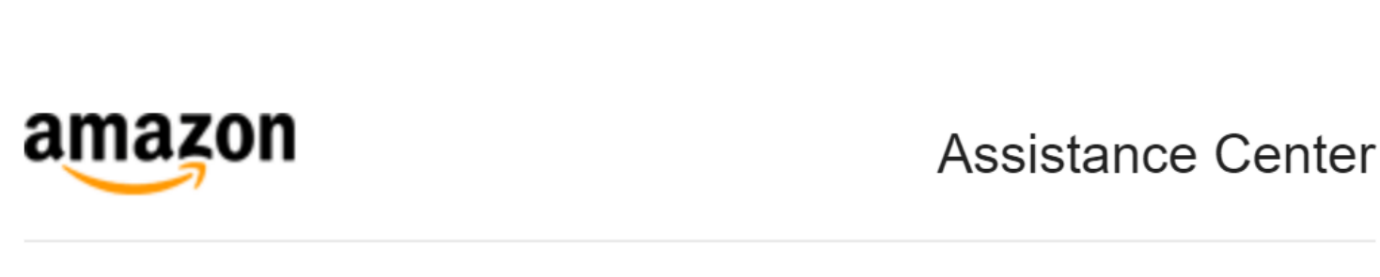 
Hello Customer,


It looks like we're missing some information for your account. To comply with applicable laws, Amazon needs to collect certain information from you to help make the Amazon account as secure as possible. 


Just log in https://amazon.com and follow the instructions in your account notifications to see what information you need to provide. Please send the missing information by 22 July 2019. 


Sincerely, 


Amazon.com 
=========================